   ҚАЗАҚСТАН РЕСПУБЛИКАСЫ БІЛІМ ЖӘНЕ ҒЫЛЫМ МИНИСТРЛІГІ «БЕРЕКЕ» ГУМАНИТАРЛЫҚ – ТЕХНИКАЛЫҚ КОЛЛЕДЖІ                                                                                            ««Бекітемін»     «Береке» гуманитарлық-техникалық  колледжінің директоры  	Е.К. Сүлейманқұл «______»	2020г.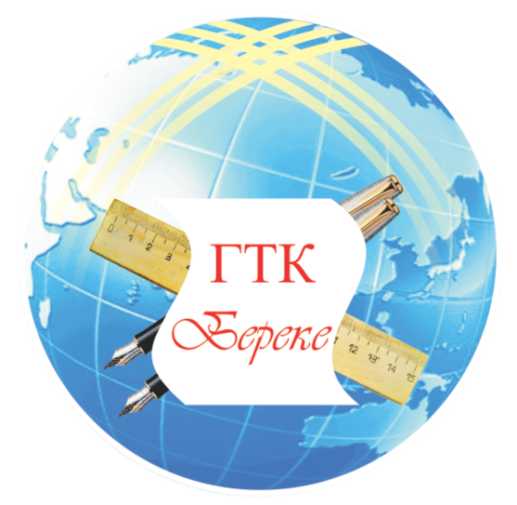                     КОНТИНГЕНТТІҚАЛЫПТАСТЫРУ  ТУРАЛЫ  ЕРЕЖЕ                      Қордай 20201. Жалпы ережелер       Осы Ереже ҚР "Білім туралы"Заңы, «Білім алушыларды білім беру ұйымдарының үлгілері бойынша ауыстыру және қайта қабылдау қағидаларымен " (Қазақстан Республикасы Білім және ғылым министрлігінің 2015 жылғы 20 қаңтардағы №19 бұйрығымен бекітілген) сәйкес әзірленді;"Білім алушылардың үлгерімін ағымдағы бақылауды, аралық және қорытынды аттестаттауды өткізудің үлгілік қағидалары" (ҚР БҒМ бұйрығы2008 жылғы 18 наурыздағы №125 бұйрығы); "Білім беру ұйымдарында білім алушыларға академиялық демалыс беру қағидаларымен" (ҚР БҒМ 2014 жылғы 14 желтоқсандағы №506 Бұйрығы); ҚР Білім және Ғылым министрінің 2015 жылғы 14 сәуірдегі бұйрығы негізінде бекітілген "Техникалық және кәсіптік, орта білімнен кейінгі білім беру ұйымдарына құжаттар қабылдау" мемлекеттік көрсетілетін қызмет стандартымен толықтырылды. 2015 жылғы 6 қарашадағы "Техникалық және кәсіптік, орта білімнен кейінгі білімнің білім беру бағдарламаларын іске асыратын білім беру ұйымдарында білім алушыларды ауыстыру және қайта қабылдау" мемлекеттік көрсетілетін қызмет стандартымен, 2015 жылғы 6 қарашадағы "Білім беру ұйымдарында білім алушыларға академиялық демалыс беру" мемлекеттік көрсетілетін қызмет стандартымен, колледж Жарғысымен толықтырылды.     Осы Ереженің талаптары білім алушылар контингентін қалыптастыру процестеріне (оқуға қабылдау, оқудан шығару, академиялық демалыс беру) қолданылады.Білім алушылар контингентін жоспарлау:- саны мен мамандықтары бойынша мамандарға қажеттілікті болжау;- колледж анықтаған және Жамбыл облысы әкімдігінің білім басқармасына ұсынылған қабылдау жоспары;- колледждің оқытушылар құрамының штаты;- білім алушылар саны туралы деректер;- оқу процесі үшін қажетті базаның болуы.     Келесі оқу жылына білім алушылар контингентін қабылдау жоспарының жобасы педагогикалық кеңестің отырысында талқыланады және бекітіледі.Мақсаттары мен міндеттері: осы "Контингентті қалыптастыру" ережесі "Береке" гуманитарлық-техникалық колледжінің (бұдан әрі-колледж) білім алушылар контингентін қалыптастыру процесін басқару мақсатында әзірленді.2.ҚабылдауКолледжде талапкерлерден оқуға өтініштерді қабылдау, түсу емтихандарын өткізу және білім алушылар құрамына қабылдау үшін қабылдау комиссиясы құрылады. Қабылдау комиссиясының құрамы колледж директорының бұйрығымен бекітіледі. Қабылдау комиссиясы белгіленген талаптар мен қабылдау жоспарын басшылыққа ала отырып, өз жұмысын ұйымдастырады.Колледж студенттерінің құрамына қабылдау колледж директорының тиісті бұйрығының негізінде жүзеге асырылады, ол бойынша білім алушыларды мамандықтар бөлу бойынша бекітіледі.Колледж директордың білім алушыларының қатарына қабылдау туралы бұйрығынан кейін білім алушыларды тіркеудің Атаулы кітабына тиісті жазба жасалады.Студенттерді шарт негізінде қабылдау белгіленген тәртіпке сәйкес жүргізіледі.Оқу сабақтарын ұйымдастыру мақсатында мамандық бейініне сәйкес топтар құрылады.Білім алушыларға олардың колледжде болуын куәландыратын құжаттар: үлгерім кітапшалары және студенттік билеттер беріледі.Білім алушылардың тізімі толық нақтыланғаннан кейін колледж директоры оқу жылына топтарды жасақтау туралы бұйрық шығарады, онда топ кураторларын тағайындайды.1. Оқудан шығаруОқу жоспарларын орындамағаны, колледж жарғысында көзделген міндеттерді, ішкі тәртіп ережелерін бұзғаны үшін студенттерге оқу орнынан шығарылғанға дейін тәртіптік ықпал ету шаралары қолданылуы мүмкін.Колледж студенті білім алушылар қатарынан шығарылуы мүмкін:- өз қалауы бойынша (кәмелетке толған);-денсаулық жағдайы бойынша дәрігерлік-консультациялық комиссияның (ДКК) анықтама-қорытындысы негізінде;- басқа білім беру ұйымына ауысуына байланысты;- академиялық үлгермеушілігі үшін аралық аттестаттау нәтижелері бойынша үшеуден артық қанағаттанарлықсыз бағалары бар білім алушылар белгіленген үлгідегі анықтама бере отырып, педагогикалық кеңестің шешімі бойынша колледж директорының бұйрығымен колледжден шығарылады;- оқу тәртібін, ішкі тәртіп ережелерін және Жарғыны бұзғаны үшін;- ақылы оқытудың шарттық талаптарын орындамағаны үшін.Колледж директорының білім алушыны оқудан шығару туралы бұйрығы шыққаннан кейін алфавиттік кітапқа тиісті жазба жазылады.Колледж директорының оқудан шығару туралы бұйрығы шыққаннан кейін білім алушыға кету парағы беріледі.         Академиялық демалыс беру       Академиялық демалыс -бұл колледжде білім алушы оқуын уақытша тоқтататын кезең.         Академиялық демалысты ресімдеу үшін білім алушы колледж директорының атына өтініш береді және қарастырылған құжаттарды ұсынады.          Академиялық демалыс білім алушыларға:        -амбулаториялық-емханалық ұйым жанындағы науқастануы бойынша ұзақтығы 6 айдан 12 айға дейінгі дәрігерлік-консультациялық комиссияның (ДКК) қорытындысы;         - туберкулез ауруы жағдайында Орталықтандырылған ДКК (ОДКК) туберкулезге қарсы ұйымның шешімі 36 айдан аспайды;      - әскери қызметке шақыру туралы шақыру қағаздары;     - бала күтімі (асырап алу) жағдайда (3 жас-ға дейін)           Колледж директоры үш жұмыс күні ішінде ұсынылған құжаттардың негізінде білім алушыға басталу және аяқталу мерзімдерін көрсете отырып, академиялық демалыс беру туралы бұйрық шығарады.            Академиялық демалыстан шыққаннан кейін білім алушы колледж директорының атына өтініш береді және осы мамандық бойынша оқуды жалғастыру мүмкіндігі туралы қорытындымен Денсаулық сақтау ұйымынан денсаулық жағдайы туралы ДКК (ОДКК) анықтамасын ұсынады.           Ұсынылған құжаттардың негізінде колледж директоры үш жұмыс күні ішінде мамандығын, курсын және тобын көрсете отырып, білім алушының академиялық демалыстан шығуы туралы бұйрық шығарады.Оқу жұмыс жоспарларында пәндердің айырмашылығы болған жағдайда (төрт оқу пәнінен артық емес) білім алушы академиялық кезең ішінде ағымдағы сабақтармен қатар осы пәндер бойынша оқу жұмыс жоспарында көзделген ағымдағы бақылаудың, аралық аттестаттаудың барлық түрлерін тапсырады.